El tiempo es crítico al reportar una lesión. VerdaderoFalsoLos trabajadores deben asegurar que están familiarizados con el procedimiento para reportar incidentes de la compañía y deben reportar ______ incidentes relacionados al trabajo rápidamente. la mayoría delos más importantestodos losalgunosUna lesión es considerada 			 si un evento o exposición al ambiente de trabajo causó o contribuyó a la condición, lesión o enfermedad resultante del trabajador.sin importanciarelacionada al trabajono reportablemenorEmpleadores y trabajadores se benefician de los incidentes que son reportados rápidamente por que los riesgos del lugar de trabajo pueden ser identificados y luego corregidos o retirados con prontitud.el desarrollo de planes de acción correctivos después del incidente reportado puede ayudar a reducir el potencial de que ocurran más incidentes.los trabajadores tienen la oportunidad para obtener un tratamiento apropiado después de una lesión. todas las anteriores.OSHA requiere que todas las hospitalizaciones, amputaciones y perdidas de ojo relacionadas al trabajo sean reportadas dentro de1 hora del acontecimiento.24 horas del acontecimiento.1 semana del acontecimiento.1 año del acontecimiento.El tiempo es crítico al reportar una lesión. 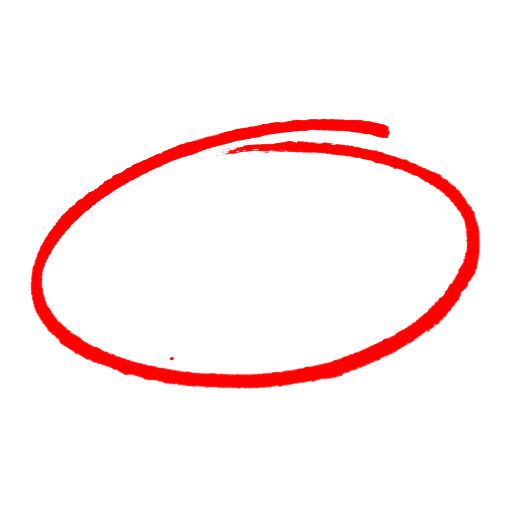 VerdaderoFalsoLos trabajadores deben asegurar que están familiarizados con el procedimiento para reportar incidentes de la compañía y deben reportar ______ incidentes relacionados al trabajo rápidamente. la mayoría delos más importantestodos losalgunosUna lesión es considerada 			 si un evento o exposición al ambiente de trabajo causó o contribuyó a la condición, lesión o enfermedad resultante del trabajador.sin importanciarelacionada al trabajono reportablemenorEmpleadores y trabajadores se benefician de los incidentes que son reportados rápidamente por que los riesgos del lugar de trabajo pueden ser identificados y luego corregidos o retirados con prontitud.el desarrollo de planes de acción correctivos después del incidente reportado puede ayudar a reducir el potencial de que ocurran más incidentes.los trabajadores tienen la oportunidad para obtener un tratamiento apropiado después de una lesión. todas las anteriores.OSHA requiere que todas las hospitalizaciones, amputaciones y perdidas de ojo relacionadas al trabajo sean reportadas dentro de1 hora del acontecimiento.24 horas del acontecimiento.1 semana del acontecimiento.1 año del acontecimiento.SAFETY MEETING QUIZPRUEBA DE REUNIÓN DE SEGURIDADSAFETY MEETING QUIZPRUEBA DE REUNIÓN DE SEGURIDAD